21. VALNÁ HROMADA AKV (VH AKV)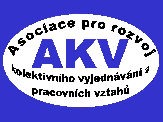 Asociace pro rozvoj kolektivního vyjednávání a pracovních vztahů4. dubna 2013, U dobré myšlenky, Podskalská 27, Praha zápis finalPřítomni : viz prezenční listinaZahájení Volba komisí Mandátová komise 	: 	Ivan Čerbák, Oldřich VašekNávrhová komise 		: 	Věra Sádková, Lucia KunešováZpráva o činnosti Informace plnění úkolů z 20. VH AKV  - viz průběžné informace na www.volny.cz/akv Informace o pořádaných akcích :201211. 4 2012 Valná hromada AKV 28. 5. 2012 seminář na téma NOVÁ PRÁVNÍ ÚPRAVA PRACOVNĚLÉKAŘSKÉ SLUŽBY19. 6. 2012 výroční odborná konference PaM a AKV 60+2027. 9. 2012 seminář na téma AKTUÁLNÍ OTÁZKY PRACOVNÍHO PRÁVA PO NOVELE ZP PRÁCE10.10.2012 20. (výroční) NÁRODNÍ KONFERENCE O KOLEKTIVNÍM VYJEDNÁVÁNÍ21.11.2012 seminář na téma SRÁŽKY ZE MZDY - VÝKLADOVÉ PROBLÉMY201321. 1.  2013 SRÁŽKY ZE MZDY – VÝKLADOVÉ PROBLÉMY a další akt. otázky pracovního práva12. 3.  2013  DŮCHODOVÉ A PENZIJNÍ SPOŘENÍ OD  1. 1. 2013  - komplexní výklad21. 3. 2013   PRACOVNĚLÉKAŘSKÉ SLUŽBY OD 1.4. 2013 - pracovněprávní důsledkyInformace o připravovaných akcí po 21. VH AKV:201310. 6.  2013 Odborná konference PaM a AKV  2013 aneb " Aktuality v pracovním právu"26. 9. 2013 Seminář na téma nový občanský zákoník a zákoník práce8. 10.  2013 Národní konference o kolektivním vyjednávání a dalších aktuálních otázkách13. 11. 2013 Seminář k novele ZP v souvislostech s novým občanským zákonem16. 12. 2013 Seminář k dvěma novelám zákona o zaměstnanosti a zákona o inspekci práce2014Bude upřesněno na www.volny.cz/akvZpráva o hospodaření Informace o plnění rozpočtu 2012, Zpráva o hospodaření AKV za rok 2012 – viz příloha Informace o rozpočtu na rok 2013 schválení Výborem AKV dne 21. 3. 2013 – viz přílohaZpráva revizní komise  Informace o činnosti Revizní komise (Petr Beroušek, Jarmila Pavlátová, Vladislava Dvořáková)„Revizní komise pozitivně hodnotí výsledky hospodaření AKV za rok 2012, neboť na rozdíl od dvou předcházejících let, rozpočet za rok 2012 skončil s mírným přebytkem – ziskem 38.991,27 Kč – i přesto, že tomu tak bylo z důvodu jeho opatrného, ale uváženého nastavení. Revizní komise závěrem zprávy ráda konstatuje, že neshledala v činnosti AKV za uplynulé období žádná zřejmá pochybení.“Zpráva mandátové komise21.VH AKV je v souladu se Stanovami AKV usnášeníschopnáDiskuseNárodní konference zejm. z hlediska obsahová náplněMožnosti zvýšení atraktivnosti akcí AKV s cílem zvýšení počtu účastníkůSdílení informací prostřednictvím e-mailu a internetu AKV a atraktivnost webových stránek, (možnost změny domény, obsahu i designu, vložení vyhledavače, umožnění on-line diskuse, vložení fotografií  apod., a to s ohledem na celkové náklady)Možná témata příštích seminářů (Jak se připravit na kontrolu, řešení a obranné mechanismy, soudní spor; judikatury a soudně právní přezkumy; jak zbytečně neplatit pokuty. Nadnárodní informace a evropské podnikové rady.)Stanovy  AKV a upřesnění podmínek členství, přijímání stanovisek KE AKV  a další úpravy v souvislosti s novým občanským zákoníkem.Zhoršení postavení OZP ve vazbě na personální agentury a jeho řešení21. VH AKV schválila Zprávu o činnosti po 20. VH AKV21. VH AKV schválila Zprávu o hospodaření AKV za rok 2012 21. VH AKV schválila Program činnosti AKV po 21. VH AKV – viz přílohaInformace o stavu pracovněprávní legislativyRekapitulace působení AKV v rámci legislativního procesu, mj. pozitivní změna nastavení lhůt pro pracovně lékařské prohlídky řidičů referentů dle vyhl.79/2013.Aktuálně očekávané změny zákoníku práce, zákona o zaměstnanosti a zákona o pracovně lékařské péči. Zpráva návrhové komise21. VH AKV schválila Usnesení 21. VH AKV (příloha bude následovat)ZávěrZapsala : Šárka VojíkováV Praze dne  :  6. 4. . 2013 